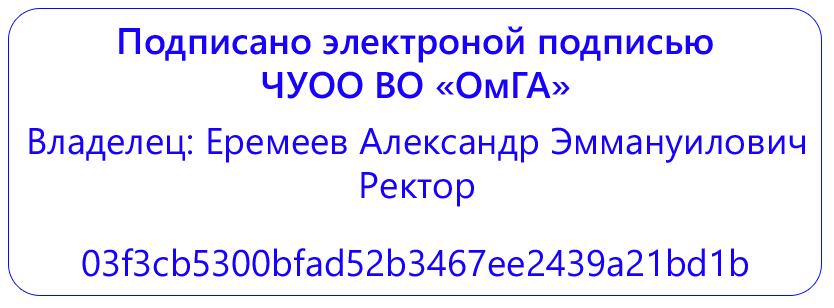 Частное учреждение образовательная организация высшего образования «Омская гуманитарная академия»(ЧУОО ВО «ОмГА»)ОБЩАЯ ХАРАКТЕРИСТИКА ОсновнОЙ профессиональнОЙобразовательнОЙ программЫУровень высшего образования БакалавриатНаправление подготовки: 38.03.02 Менеджмент
Направленность (профиль) программы: «Логистика и управление закупками»
Омск, 2021Основная профессиональная образовательная программа бакалавриат по направлению подготовки: 38.03.02 Менеджментнаправленность (профиль) программы: «Логистика и управление закупками» рассмотрена и утверждена на заседании кафедры от 30 августа 2021 г., протокол №.1Заведующий кафедрой УПиП  к.э.н., доцент, Сергиенко О.В.СодержаниеРаздел 1. ОБЩИЕ ПОЛОЖЕНИЯ1.1 Определение и состав основной профессиональной образовательной программы1.2 Нормативные документы 1.3 Перечень профессиональных стандартов, соотнесенных с ФГОС1.4  Квалификация, присваиваемая выпускникам образовательных программ 1.5. Форма обучения 1.6. Реализация программы бакалавриата1.7. Язык обучения1.8 Срок получения образования1.9. Объем образовательной программы1.10.Области и(или) сферы профессиональной деятельности выпускника1.11. Объект(ы) профессиональной деятельности выпускника1.12. Типы задач профессиональной деятельности выпускникаРаздел 2. СТРУКТУРА ОБРАЗОВАТЕЛЬНОЙ ПРОГРАММЫ 2.1. Структура программы бакалавриата по направлению подготовки 38.03.02 МенеджментРаздел 3. ПЛАНИРУЕМЫЕ РЕЗУЛЬТАТЫ ОСВОЕНИЯ ОБРАЗОВАТЕЛЬНОЙ ПРОГРАММЫ3.1. Универсальные компетенции выпускников и индикаторы их достижения3.2. Общепрофессиональные компетенции выпускников и индикаторы их достижения3.3. Профессиональные компетенции выпускниковРаздел 4. УСЛОВИЯ РЕАЛИЗАЦИИ ОБРАЗОВАТЕЛЬНОЙ ПРОГРАММЫ4.1. Общесистемные требования к реализации образовательной программы4.2. Требования к материально-техническому и учебно-методическому обеспечению образовательной программы4.3. Требования к кадровым условиям реализации образовательной программы4.4. Требования к финансовым условиям реализации образовательной программы4.5. Требования к применяемым механизмам оценки качества образовательной деятельности и подготовки обучающихся по образовательной программе4.6. Воспитательная работа и социальная политика ОмГАПеречень сокращенийРаздел 1. ОБЩИЕ ПОЛОЖЕНИЯОпределение и состав основной профессиональной образовательной программыОсновная профессиональная образовательная программа (далее – образовательная программа), реализуемая в ЧУОО ВО «Омская гуманитарная академия» (далее – Академия; ОмГА) представляет собой совокупность обязательных требований при реализации основных профессиональных образовательных программ высшего образования - программ бакалавриата по направлению подготовки 38.03.02 Менеджмент (далее соответственно - программа бакалавриата, направление подготовки), утвержденных Приказ Министерства образования и науки РФ от 12 августа 2020 г. N 970 «Об утверждении федерального государственного образовательного стандарта высшего образования - бакалавриат по направлению подготовки 38.03.02 Менеджмент» с учетом профессиональных стандартов, сопряженных с профессиональной деятельностью выпускников. Академия разрабатывает программу бакалавриата по направлению подготовки 38.03.02 Менеджмент с учетом соответствующей примерной основной образовательной программы, включенной в реестр основных образовательных программ (далее ПООП)Образовательная программа бакалавриата по направлению подготовки 38.03.02 Менеджмент представляет собой комплекс основных характеристик образования (объем, содержание, планируемые результаты), организационно-педагогических условий, форм аттестации, который представлен в виде общей характеристики программы, учебного плана, календарного учебного графика, рабочих программ дисциплин (модулей), программ практик, программы государственной итоговой аттестации, оценочных средств, методических материалов.Образовательная программа бакалавриата по направлению подготовки 38.03.02 Менеджмент формирует требования к результатам её освоения в виде универсальных, общепрофессиональных и профессиональных компетенций выпускников.Образовательная программа бакалавриата по направлению подготовки 38.03.02 Менеджмент позволяет осуществлять обучение инвалидов и лиц с ограниченными возможностями здоровья (при наличии данной категории обучающихся). Нормативные документы Федеральный закон от 29.12.2012 №273-ФЗ «Об образовании в Российской Федерации»;Федеральный государственный образовательный стандарт высшего образования бакалавриат по направлению подготовки 38.03.02 Менеджмент (далее соответственно - программа бакалавриата, направление подготовки), утвержденных Приказ Министерства образования и науки РФ от 12 августа 2020 г. N 970 «Об утверждении федерального государственного образовательного стандарта высшего образования - бакалавриат по направлению подготовки 38.03.02 Менеджмент» с учетом профессиональных стандартов, сопряженных с профессиональной деятельностью выпускников;Приказ № 1061 от 12 сентября 2013 г. «Об утверждении перечней специальностей и направлений подготовки высшего образования» (с изменениями и дополнениями от 29 января, 20 августа, 13 октября 2014 г., 25 марта, 1 октября 2015 г., 1 декабря 2016 г., 10, 11 апреля 2017 г.);Приказ от 05 апреля 2017 г. N 301 «Об утверждении порядка организации и осуществления образовательной организации по образовательным программ высшего образования – программам бакалавриата, программам специалитета, программам магистратуры»;  Приказ Минобрнауки России от 29.06.2015 № 636 «Об утверждении Порядка проведения государственной итоговой аттестации по образовательным программам высшего образования – программам бакалавриата, программам специалитета и программам магистратуры»;Порядок разработки примерных основных образовательных программ, проведения их экспертизы и ведения реестра примерных основных образовательных программ, утвержденный приказом Минобрнауки России от 28 мая 2014 года № 594;Положение о практической подготовке обучающихся утверждено  Приказом от 5 августа 2020 года N 885/390, Зарегистрировано в Министерстве юстиции Российской Федерации 11 сентября 2020 года, регистрационный N 59778;Приказ Министерства науки и высшего образования РФ от 26 ноября 2020 г. № 1456 «О внесении изменений в федеральные государственные образовательные стандарты высшего образования». Зарегистрировано в Минюсте РФ 27 мая 2021 г., Регистрационный № 63650, вступил в силу с 01.09.2021;Устав ЧУОО ВО «Омская гуманитарная академия»;Локальные нормативные акты ОмГА http://omga.su/sveden/document.Профессиональные стандартыПеречень профессиональных стандартов, соотнесенных с ФГОСПеречень профессиональных стандартов, соотнесенных с федеральным государственным образовательным стандартом высшего образования - бакалавриат по направлению подготовки 38.03.02 Менеджмент, приведен в Приложении 1. 1.4 Квалификация, присваиваемая выпускникам образовательных программ - Бакалавр1.5. Форма обучения: очная /очно-заочная /заочная, при получении лицами второго или последующего высшего образования. 1.6. Реализация программы бакалавриата: образовательная программа реализуется ОмГА самостоятельно1.7. Язык обучения: государственный язык РФ – русский1.8 Срок получения образования: в очной форме обучения, включая каникулы, предоставляемые после прохождения государственной итоговой аттестации, составляет 4 года;в очно-заочной и заочной формах обучения срок получения образования составляет 4 года 6 месяцев;при обучении по индивидуальному плану при ускоренном обучении срок получения образования составляет 3 года 6 месяцев;при обучении по индивидуальному учебному плану инвалидов и лиц с ОВЗ может быть увеличен по их заявлению не более чем на 1 год по сравнению со сроком получения образования, установленным для соответствующей формы обучения.1.9. Объем образовательной программыОбъем программы бакалавриата составляет 240 зачетных единиц (далее - з.е.) вне зависимости от формы обучения, применяемых образовательных технологий, реализации программы бакалавриата с использованием сетевой формы, реализации программы бакалавриата по индивидуальному учебному плану.Объем программы бакалавриата, реализуемый за один учебный год, составляет не более 70 з.е. вне зависимости от формы обучения, применяемых образовательных технологий, реализации программы бакалавриата с использованием сетевой формы, реализации программы бакалавриата по индивидуальному учебному плану (за исключением ускоренного обучения), а при ускоренном обучении - не более 80 з.е.Величина зачетной единицы устанавливается в объеме 27 астрономических часов (36 академических часов).1.10. Области и(или) сферы профессиональной деятельности выпускникаПри разработке программы бакалавриата по направлению подготовки 38.03.02 Менеджмент Академия установила направленность (профиль) программы бакалавриата «Логистика и управление закупками», которая соответствует направлению подготовки в целом или конкретизирует содержание программы бакалавриата в рамках направления подготовки путем ориентации ее на:- область (области) профессиональной деятельности и сферу (сферы) профессиональной деятельности выпускников;- тип (типы) задач и задачи профессиональной деятельности выпускников;- при необходимости - на объекты профессиональной деятельности выпускников или область (области) знания.Области профессиональной деятельности и сферы профессиональной деятельности, в которых выпускники, освоившие программу бакалавриата, могут осуществлять профессиональную деятельность:08. Финансы и экономика. Область профессиональной деятельности выпускников, освоивших программу бакалавриата по направлению подготовки 38.03.02 Менеджмент, включает сферу исследования и анализа рынков продуктов, услуг, технологий; продвижения и организации продаж продуктов, услуг и технологий.40. Сквозные виды профессиональной деятельности. Область профессиональной деятельности выпускников, освоивших программу бакалавриата по направлению подготовки 38.03.02 Менеджмент, включает сферу логистики, организации сетей поставокВыпускники могут осуществлять профессиональную деятельность в других областях профессиональной деятельности и (или) сферах профессиональной деятельности при условии соответствия уровня их образования и полученных компетенций требованиям к квалификации работника.1.11. Типы задач профессиональной деятельности выпускникаВ рамках освоения программы бакалавриата по направлению подготовки 38.03.02 Менеджмент выпускники могут готовиться к решению задач профессиональной деятельности следующих типов:информационно-аналитический организационно-управленческийпредпринимательскийПри реализации программы бакалавриата по направлению подготовки 38.03.02 Менеджмент Академия вправе применять электронное обучение, дистанционные образовательные технологии.Электронное обучение, дистанционные образовательные технологии, применяемые при обучении инвалидов и лиц с ограниченными возможностями здоровья (далее - инвалиды и лица с ОВЗ), предусматривают  возможность приема-передачи информации в доступных для них формах  (при наличии данной категории обучающихся).Раздел 2. СТРУКТУРА ОБРАЗОВАТЕЛЬНОЙ ПРОГРАММЫ Учебный план бакалавриата по направлению подготовки 38.03.02 Менеджмент определяет перечень и последовательность освоения дисциплин, практик, промежуточной и государственной итоговой аттестаций, их трудоемкость в зачетных единицах и академических часах, распределение контактной работы обучающихся с преподавателем (в том числе лекционные, практические, лабораторные виды занятий, консультации) и самостоятельной работы обучающихся.В рамках программы бакалавриата по направлению подготовки 38.03.02 Менеджмент выделяются обязательная часть и часть, формируемая ЧУОО ВО «ОмГА».К обязательной части программы бакалавриата по направлению подготовки 38.03.02 Менеджмент относятся дисциплины (модули) и практики, обеспечивающие формирование общепрофессиональных компетенций, а также профессиональных компетенций, установленных ПООП в качестве обязательных Объём обязательной части, без учета государственной итоговой аттестации, составляет не менее 40% общего объема программы бакалавриата.Структура программы бакалавриата по направлению подготовки 38.03.02 Менеджмент включает следующие блоки:Блок 1 Дисциплины (модули) не менее 160 з.еБлок 2 Практика не менее 9 з.еБлок 3 Государственная итоговая аттестация 6 з.еОбъем программы бакалавриата 240 з.еПрограмма бакалавриата обеспечивает реализацию дисциплин: философия, история (история России, всеобщая история), иностранный язык, безопасность жизнедеятельности.Реализация дисциплин (модулей) по физической культуре и спорту обеспечивается:- в объеме не менее 2 з.е. в рамках Блока 1 «Дисциплины (модули)»;- в объеме не менее 328 академических часов, которые являются обязательными для освоения, не переводятся в з.е. и не включаются в объем программы бакалавриата, в рамках элективных дисциплин (модулей) в очной форме обучения.Дисциплины (модули) по физической культуре и спорту реализуются в порядке, установленном Академией. Для инвалидов и лиц с ОВЗ Академия устанавливает особый порядок освоения дисциплин (модулей) по физической культуре и спорту с учетом состояния их здоровья.В Блок 2 входят учебная и производственная практики:Типы учебной практики:Учебная практика (ознакомительная практика)Типы производственной практики- Производственная практика (технологическая (проектно-технологическая) практика 1) - Производственная практика (технологическая (проектно-технологическая) практика 2) - Производственная практика (технологическая (проектно-технологическая) практика 3) Производственная практика (технологическая (проектно-технологическая) практика 4) - Производственная практика (преддипломная практика) В Блок 3«Государственная итоговая аттестация» входят: -подготовка к процедуре защиты и защита выпускной квалификационной работы.Государственный экзамен не включен в государственную итоговую аттестацию по решению Ученого совета Академии.В Академии обеспечивается возможность освоения элективных дисциплин (модулей) и факультативных дисциплин (модулей):-Физическая культура и спорт (элективная дисциплина)-Человек. Экономика. Финансы (факультативная дисциплина)- Стратегии противодействия международному терроризму (факультативная дисциплина)ООП включает в себяКалендарный учебный график определяет сроки и периоды осуществления видов учебной деятельности, включая промежуточную и государственную итоговую аттестацию (ГИА), и периоды каникул. Учебный план и календарный учебный график бакалавриата по направлению подготовки 38.03.02 Менеджмент.Аннотации рабочих программ и рабочие программы всех учебных дисциплин, практик, ГИА бакалавриата по направлению подготовки 38.03.02 Менеджмент.Государственная итоговая аттестация является обязательной и осуществляется после освоения всех предусмотренных образовательной программой дисциплин и практик в полном объеме. ГИА включает в себя подготовку к процедуре защиты и защиту выпускной квалификационной работы. Академия предоставляет инвалидам и лицам с ОВЗ (по их заявлению) возможность обучения по программе бакалавриата по направлению подготовки 38.03.02 Менеджмент, учитывающей особенности их психофизического развития, индивидуальных возможностей и при необходимости обеспечивающей коррекцию нарушений развития и социальную адаптацию указанных лиц (при наличии данной категории обучающихся).Раздел 3. ПЛАНИРУЕМЫЕ РЕЗУЛЬТАТЫ ОСВОЕНИЯ ОБРАЗОВАТЕЛЬНОЙ ПРОГРАММЫВ результате освоения образовательной программы бакалавриата по направлению подготовки 38.03.02 Менеджмент у выпускника должны быть сформированы следующие компетенции:3.1. Универсальные компетенции выпускников и индикаторы их достижения3.2. Общепрофессиональные компетенции выпускников и индикаторы их достижения3.3. Профессиональные компетенции выпускниковПрофессиональные компетенции, устанавливаемые образовательной программой бакалавриата по направлению подготовки 38.03.02 Менеджмент, формируются на основе профессиональных стандартов, соответствующих профессиональной деятельности выпускников (при наличии), а также, при необходимости, на основе анализа требований к профессиональным компетенциям, предъявляемых к выпускникам на рынке труда, обобщения отечественного и зарубежного опыта, проведения консультаций с ведущими работодателями, объединениями работодателей отрасли, в которой востребованы выпускники, иных источников.При определении профессиональных компетенций на основе профессиональных стандартов Академия осуществляет выбор профессиональных стандартов, соответствующих профессиональной деятельности выпускников, из числа указанных в приложении к ФГОС ВО и (или) иных профессиональных стандартов, соответствующих профессиональной деятельности выпускников, из реестра профессиональных стандартов (перечня видов профессиональной деятельности), размещенного на специализированном сайте Министерства труда и социальной защиты Российской Федерации «Профессиональные стандарты» (http://profstandart.rosmintrud.ru) (при наличии соответствующих профессиональных стандартов).Из каждого выбранного профессионального стандарта Академия выделяет одну или несколько обобщенных трудовых функций (далее - ОТФ), соответствующих профессиональной деятельности выпускников, на основе установленных профессиональным стандартом для ОТФ уровня квалификации и требований раздела «Требования к образованию и обучению». ОТФ может быть выделена полностью или частично.Профессиональные компетенции разработаны с учетом ПС и ПООП (при наличии).Совокупность компетенций, установленных программой бакалавриата по направлению подготовки 38.03.02 Менеджмент, обеспечивает выпускнику способность осуществлять профессиональную деятельность не менее чем в одной области профессиональной деятельности и сфере профессиональной деятельности, установленных в соответствии с пунктом 1.11 ФГОС ВО, и решать задачи профессиональной деятельности не менее, чем одного типа, установленного в соответствии с пунктом 1.12 ФГОС ВО.Академия устанавливает в программе бакалавриата индикаторы достижения компетенций:- универсальные, общепрофессиональные и, при наличии, обязательные профессиональные компетенции - в соответствии с индикаторами достижения компетенций, установленными ПООП;- рекомендуемые профессиональные компетенции и самостоятельно установленные профессиональные компетенции (при наличии) - самостоятельно.Академия самостоятельно планирует результаты обучения по дисциплинам (модулям) и практикам, которые должны быть соотнесены с установленными в программе бакалавриата индикаторами достижения компетенций.Совокупность запланированных результатов обучения по дисциплинам (модулям) и практикам обеспечивает формирование у выпускника всех компетенций, установленных программой бакалавриата.Раздел 4. УСЛОВИЯ РЕАЛИЗАЦИИ ОБРАЗОВАТЕЛЬНОЙ ПРОГРАММЫТребования к условиям реализации программы бакалавриата по направлению подготовки 38.03.02 Менеджмент включают в себя общесистемные требования, требования к материально-техническому и учебно-методическому обеспечению, требования к кадровым и финансовым условиям реализации программы бакалавриата, а также требования к применяемым механизмам оценки качества образовательной деятельности и подготовки обучающихся по программе бакалавриата воспитательной работы и социальной политики Академии4.1. Общесистемные требования к реализации образовательной программыАкадемия располагает на праве собственности помещениями и оборудованием для реализации образовательной программы бакалавриат по направлению подготовки 38.03.02 Менеджмент по Блоку 1 «Дисциплины (модули)» и Блоку 3 «Государственная итоговая аттестация» в соответствии с учебным планом.Каждый обучающийся в течение всего периода обучения обеспечен индивидуальным неограниченным доступом к электронной информационно-образовательной среде ОмГА из любой точки, в которой имеется доступ к информационно-телекоммуникационной сети «Интернет» (далее - сеть «Интернет»), как на территории ОмГА, так и вне ее. Условия для функционирования электронной информационно-образовательной среды могут быть созданы с использованием ресурсов иных организаций.Электронная информационно-образовательная среда ОмГА обеспечивает: доступ к учебным планам, рабочим программам дисциплин (модулей), практик, электронным учебным изданиям и электронным образовательным ресурсам, указанным в рабочих программах дисциплин (модулей), практик;формирование электронного портфолио обучающегося, в том числе сохранение его работ и оценок за эти работы.Функционирование электронной информационно-образовательной среды обеспечивается соответствующими средствами информационно-коммуникационных технологий и квалификацией работников, ее использующих и поддерживающих. Функционирование электронной информационно-образовательной среды соответствует законодательству Российской Федерации.Электронная информационно-образовательная среда Академии создана на платформе MOODLE, установленной на собственных серверах Академии, имеющих высокоскоростное подключение к сети «Интернет».4.2. Требования к материально-техническому и учебно-методическому обеспечению образовательной программыПомещения представляют собой учебные аудитории для проведения учебных занятий, предусмотренных программой бакалавриата по направлению подготовки 38.03.02 Менеджмент, оснащенные оборудованием и техническими средствами обучения, состав которых определяется в рабочих программах дисциплин (модулей). Помещения для самостоятельной работы обучающихся оснащены компьютерной техникой с возможностью подключения к сети «Интернет» и обеспечением доступа в электронную информационно-образовательную среду ОмГА. Допускается замена оборудования его виртуальными аналогами.Академия обеспечена необходимым комплектом лицензионного и свободно распространяемого программного обеспечения, в том числе отечественного производства (состав определяется в рабочих программах дисциплин (модулей) и подлежит обновлению при необходимости).При использовании в образовательном процессе печатных изданий библиотечный фонд укомплектован требуемыми печатными изданиями из расчета не менее 0,25 экземпляра каждого из изданий, указанных в рабочих программах дисциплин (модулей), программах практик, на одного обучающегося из числа лиц, одновременно осваивающих соответствующую дисциплину (модуль), проходящих соответствующую практику. В образовательном процессе все обучающиеся Академии обеспечены доступом к Электронные библиотечные системы и электронные библиотеки:ЭБС IPRBooks-Режим доступа: http://www.iprbookshop.ruЭБС издательства «Юрайт» Режим доступа: http://biblio-online.ruОбучающимся обеспечен доступ (удаленный доступ) к современным профессиональным базам данных и информационным справочным системам, состав которых определяется в рабочих программах дисциплин (модулей) и  подлежит обновлению (при необходимости). Обучающиеся из числа инвалидов и лиц с ограниченными возможностями здоровья обеспечиваются печатными и (или) электронными образовательными ресурсами в формах, адаптированных к ограничениям их здоровья.4.3. Требования к кадровым условиям реализации образовательной программыРеализация образовательной программы бакалавриат по направлению подготовки 38.03.02 Менеджмент обеспечивается педагогическими работниками ОмГА, а также лицами, привлекаемыми к реализации образовательной программы на иных условиях. Квалификация педагогических работников ОмГА отвечает квалификационным требованиям, указанным в квалификационных справочниках и (или) профессиональных стандартах (при наличии).Не менее 70 процентов численности педагогических работников Академии, участвующих в реализации программы бакалавриата, и лиц, привлекаемых Организацией к реализации программы бакалавриата на иных условиях (исходя из количества замещаемых ставок, приведенного к целочисленным значениям), должны вести научную, учебно-методическую и (или) практическую работу, соответствующую профилю преподаваемой дисциплины (модуля).Не менее 5 процентов численности педагогических работников Академии, участвующих в реализации программы бакалавриата, и лиц, привлекаемых Организацией к реализации программы бакалавриата на иных условиях (исходя из количества замещаемых ставок, приведенного к целочисленным значениям), должны являться руководителями и (или) работниками иных организаций, осуществляющими трудовую деятельность в профессиональной сфере, соответствующей профессиональной деятельности, к которой готовятся выпускники (иметь стаж работы в данной профессиональной сфере не менее 3 лет).Не менее 60 процентов численности педагогических работников Академии и лиц, привлекаемых к образовательной деятельности Организации на иных условиях (исходя из количества замещаемых ставок, приведенного к целочисленным значениям), должны иметь ученую степень (в том числе ученую степень, полученную в иностранном государстве и признаваемую в Российской Федерации) и (или) ученое звание (в том числе ученое звание, полученное в иностранном государстве и признаваемое в Российской Федерации).4.4. Требования к финансовым условиям реализации образовательной программыФинансовое обеспечение реализации программы бакалавриата осуществляется в объеме не ниже значений базовых нормативов затрат на оказание государственных услуг по реализации образовательных программ высшего образования - программ бакалавриата и значений корректирующих коэффициентов к базовым нормативам затрат, определяемых Министерством образования и науки Российской Федерации.4.5. Требования к применяемым механизмам оценки качества образовательной деятельности и подготовки обучающихся по образовательной программеКачество образовательной деятельности и подготовки обучающихся по образовательной программе бакалавриат по направлению подготовки 38.03.02 Менеджмент определяется в рамках системы оценки качества, которая строится на сочетании различных оценочных механизмов: внешних и внутренних процедур оценивания образовательного процесса и его результатов.В рамках внутренней системы оценки качества образовательной деятельности по программе бакалавриата обучающимся предоставляется возможность оценивания условий, содержания, организации и качества образовательного процесса в целом и отдельных дисциплин (модулей) и практик.Внешняя оценка качества образовательной деятельности и подготовки обучающихся по программе бакалавриата осуществляется в рамках профессионально-общественной аккредитации, проводимой работодателями, их объединениями, а также уполномоченными ими организациями, в том числе иностранными организациями, либо авторизованными национальными профессионально-общественными организациями, входящими в международные структуры, с целью признания качества и уровня подготовки выпускников, отвечающими требованиям профессиональных стандартов (при наличии), требованиям рынка труда к специалистам соответствующего профиля.Применяемые механизмы оценки качества образовательной деятельности и подготовки обучающихся определены локальными нормативными актами ОмГА.4.6 Воспитательная работа и социальная политика ОмГАВоспитательная работа и социальная политика являются приоритетными направлениями в деятельности ЧУОО ВО «Омская гуманитарная академия». Основными направлениями выступают:совершенствование условий обучения, внеучебной деятельности и труда;формирование гражданской ответственности, стремление к самообразованию, развитие творческой инициативы;воспитание устойчивых нравственно-эстетических качеств, развитие творческих способностей и познавательных интересов;совершенствование системы стимулирования работы преподавателей и сотрудников, повышение заработной платы;поддержка и стимулирование преподавательской и исследовательской работы студентов, аспирантов, молодых ученых и преподавателей вуза.В академии имеется богатейший опыт воспитания и развития творческих способностей обучающихся. Активно проводятся различные творческие мероприятия и конкурсы. Эти мероприятия способствуют развитию нравственно-эстетических качеств личности студентов. Развитие системы студенческого самоуправления являются залогом формирования самостоятельности и общественно-политической активности личности студентов.Для инициативной, самостоятельной, ответственной общественной деятельности студентов, направленной на развитие их социальной активности, создан студенческий совет. Орган студенческого самоуправления решает самостоятельно многие вопросы организации досуга, творческого самовыражения юношей и девушек, а также межвузовского обмена, быта студентов. Эффективность воспитательной работы достигается выполнением правил внутреннего распорядка и локальных актов академии, всесторонним информационным обеспечением, а также сочетанием требовательности к студентам и уважения их личного достоинства, прав и убеждений. Основные направления воспитательной деятельности университета реализуются согласно утвержденному Комплексному плану внеучебной деятельности в ЧУОО ВО «Омская гуманитарная академия». Академия разрабатывает календарный план воспитательной работы и рабочую программу воспитания. В Омской гуманитарной академии созданы условия для успешной социальной адаптации студентов с ОВЗ и инвалидностью: организовано психологическое сопровождение, имеющее целью выявление и решение проблем, связанных с обучением, общением и социальной адаптацией студентов, на факультетах –индивидуальное сопровождение, целью которого является контроль учебной деятельности. В расписании занятий предусматриваются перерывы для отдыха и приема пищи. Перерывы между занятиями составляют не менее 10 минут. Приказом о режиме занятий обучающихся предусмотрены две большие перемены для приема пищи. Специальные условия питания обучающихся инвалидов и лиц с ограниченными возможностями здоровья предусмотрены Положением «Об условиях питания обучающихся инвалидов и лиц с ограниченными возможностями здоровья». Адаптированные основные профессиональные образовательные программы, реализуемые в Академии для этой категории студентов, предусматривают их особые потребности, в том числе в части организации режима питания.Для инвалидов и лиц с ограниченными возможностями здоровья в академии установлен особый порядок освоения дисциплины «Физическая культура и спорт». В зависимости от рекомендации медико-социальной экспертизы на основании соблюдения принципов сбережения здоровья и адаптивной физической культуры преподавателем дисциплины «Физическая культура и спорт» разрабатывается комплекс специальных занятий, направленных на развитие, укрепление и поддержание здоровья студентов. Данные занятия предусмотрены расписанием занятий академии. Это могут быть подвижные занятия адаптивной физкультурой в спортивном зале или на открытом воздухе. Для студентов с ограничениями передвижения это могут быть занятия по настольным, интеллектуальным видам спорта. С целью координации деятельности по обучению и воспитанию в академии назначено должностное лицо, ответственное за работу с инвалидами и лицами с ограниченными возможностями здоровья, повышение доступности и качества их образования, организацию профориентационной работы, а также содействие трудоустройству выпускников с инвалидностью и ограниченными возможностями здоровья. Академия располагает медпунктом для оказания первой медицинской помощи инвалидам и студентам с ограниченными возможностями здоровья. В вузе имеются санитарно-гигиенические помещения и система пожарной сигнализации пригодные для обучающихся ряда нозологий (при наличии данной категории обучающихся). Приложение 1Перечень профессиональных стандартов, соотнесенных с федеральным государственным образовательным стандартом по направлению подготовки (специальности) 38.03.02 Менеджментз.е.–зачетная единицаОПК–общепрофессиональная компетенцияОС–оценочное средство          ОТФ–обобщенная трудовая функцияПД–профессиональная деятельностьПК–профессиональная компетенцияПС–профессиональный стандартПООП–примерная основная образовательная программа по направлению подготовкиУК–универсальная компетенцияФГОС ВО–федеральный государственный образовательный стандарт высшего образованияКатегория универсальной компетенцииКод и наименование универсальной компетенции Код и наименование индикатора достижения универсальной компетенцииСистемное и критическое мышлениеУК-1:способен осуществлять поиск, критический анализ информации и применять системный подход для решения поставленных задач  ИУПК 1.1 Знать принципы и методы поиска, анализа и синтеза информации. ИУПК 1.2. Знать принципы и методы системного подхода, социологических исследований.ИУПК 1.3. Уметь анализировать задачу, выделяя ее базовые составляющие, определять, интерпретировать и ранжировать информацию, требуемую для решения поставленной задачи применять принципы и методы поиска, анализа и синтеза информации, социологических исследований. ИУПК 1.4. Уметь осуществлять поиск информации для решения поставленной задачи по различным типам запросовИУПК 1.5. Владеть практическими навыками поиска, анализа и синтеза информацииРазработка и реализация проектовУК-2:способен определять  круг задач в рамках поставленной цели и выбирать оптимальные способы их решения, исходя из действующих правовых норм, имеющихся ресурсов и ограниченийИУПК 2.1. Знать Законодательство Российской Федерации, принципы и методы декомпозиции задач, действующие правовые нормы ИУПК 2.2. Знать  принципы и методы анализа имеющихся ресурсов и ограничений.ИУПК 2.3. . Уметь  определять круг задач в рамках поставленной цели, определять связи между ними и ожидаемые результаты их решения исходя из действующих нормативно-правовых актов, имеющихся ресурсов и ограничений.ИУПК 2.4.  Уметь  выбирать оптимальные способы  решения задач, исходя из действующих нормативно-правовых норм, имеющихся ресурсов и ограничений.ИУПК 2.5. Владеть практическими навыками определения круга задач в рамках поставленной цели, исходя из действующих правовых норм, имеющихся ресурсов и ограничений.ИУПК 2.6. Владеть практическими навыками выбора оптимальных способов  решения задач, исходя из действующих правовых норм, имеющихся ресурсов и ограниченийКомандная работа и лидерствоУК- 3:способен осуществлять социальное взаимодействие и реализовывать свою роль в команде ИУПК 3.1. Знать особенности поведения выделенных групп людей, с которыми работает/взаимодействует, учитывает их в своей деятельности.ИУПК 3.2 Знать методы социального взаимодействияИУПК 3.3 Уметь определять свою роль в социальном взаимодействии и командной работе, исходя из стратегии сотрудничества для достижения поставленной цели ИУПК 3.4 Уметь   применять принципы социального взаимодействияИУПК 3.5 Владеть  способностью планировать последовательность шагов для достижения заданного результата.ИУПК 3.6 Владеть практическими навыками социального взаимодействия.КоммуникацияУК-4:способен осуществлять деловую коммуникацию в устной и письменной формах на государственном (-ых) языке Российской Федерации и иностранном (-ых) языке (ах)ИУПК 4.1. Знать стиль делового общения, вербальные и невербальные средства взаимодействия с партнерами, этику делового общения и правила ведения переговоров,профессиональные термины на иностранном языке (INCOTERMS, EDI)ИУПК 4.2. Знать принципы деловой коммуникации в устной и письменной формах на государственном языке Российской Федерации и иностранном(ых) языке(ах),ИУПК 4.3. Уметь выбирать стиль общения на государственном языке Российской Федерации и иностранном языке в зависимости от цели и условий партнерства; адаптирует речь, стиль общения и язык жестов к ситуациям взаимодействияИУПК 4.4. Уметь использовать информационно- коммуникационные технологии при поиске необходимой информации в процессе решения стандартных коммуникативных задач на государственном и иностранном (- ых) языках.ИУПК 4.5. Владеть практическими навыками деловой коммуникации в устной и письменной формах на государственном языке Российской Федерации и иностранном(ых) языке(ах), иностранным языком на уровне, необходимом для компетентного решения производственных задачИУПК 4.6. Владеть умением выполнять перевод профессиональных текстов с иностранного (- ых) на государственный язык и обратно.Межкультурное взаимодействиеУК-5:Способен воспринимать межкультурное разнообразие общества в социально-историческом, этическом и философском контекстах. ИУПК 5.1. Знать закономерности, основные события и особенности истории России с древнейших времен до наших дней в контексте европейской и всемирной истории; историю становления и развития государственности.ИУПК 5.2.Знать культурные особенности и традиции различных социальных групп.ИУПК 5.3.Уметь  выявлять закономерности исторического развития России в контексте всемирной истории, определять особенности основных этапов эволюции государственности,анализировать современное состояние общества в социально-историческом, этическом и философском контекстахИУПК 5.4.Уметь  давать оценку культурно-историческим ценностям России; систематизировать механизмы социально-экономического и политического развития России в контексте всемирно-исторического процесса.ИУПК 5.5.Владеть навыками анализа особенностей  исторического развития России в контексте всемирной истории.ИУПК 5.6.Владеть способностью обобщать особенности эволюции процессов государственного развития.Самоорганизация и саморазвитие (в том числе здоровьесбережение)УК-6:Способен управлять своим временем, выстраивать и реализовывать траекторию саморазвития на основе принципов образования в течение всей жизниИУПК 6.1. Знать  виды ресурсов  (личностных, ситуативных, временных и т.д.) и их пределы, необходимые для успешного выполнения порученной работы; принципы и методы саморазвития и самообразования.ИУПК 6.2. Знать принципы и методы управления временем.ИУПК 6.3.Уметь  выстраивать и реализовывать траекторию саморазвития на основе принципов образования в течение всей жизни.ИУПК 6.4.Уметь оптимально управлять своим временем для саморазвития на основе принципов образования в течение всей жизни.ИУПК 6.5.Владеть способностью реализации намеченных целей деятельности с учетом условий, средств, личностных возможностей, этапов карьерного роста, временной перспективы развития деятельности и требований рынка труда.ИУПК 6.6.Владеть навыками приобретения новых знаний и навыков; оптимального управления своим временем для саморазвития на основе принципов образования в течение всей жизни.Самоорганизация и саморазвитие (в том числе здоровьесбережение)УК-7:Способен поддерживать должный уровень физической подготовленности для обеспечения полноценной социальной и профессиональной деятельности. ИУПК 7.1. Знать основы спортивной тренировки; методику направленного использования средств физической культуры в зависимости от будущей профессиональной деятельности.ИУПК 7.2. Знать основы планирования и контроля физкультурно-спортивной деятельности.ИУПК 7.3. Уметь эффективно применять различные формы самостоятельных занятий.ИУПК 7.4. Уметь эффективно применять различные формы самостоятельных занятий и спортивной тренировки с целью укрепления здоровья, физического самосовершенствования и достижения должного уровня физической подготовленности и  поддержания высокого уровня профессиональной работоспособности.ИУПК 7.5 Владеть технологией планирования и контроля физкультурно-спортивной деятельности.ИУПК 7.6. Владеть профессионально-прикладными видами спорта;  дополнительными средствами повышения общей и профессиональной работоспособности.Безопасность жизнедеятельностиУК-8:Способен создавать и поддерживать безопасные условия жизнедеятельности, в том числе при возникновении чрезвычайных ситуаций. ИУПК 8.1.  Знать правила по охране труда, основы трудового законодательства Российской Федерации.ИУПК 8.2.  Знать классификацию  чрезвычайных ситуаций; способы защиты в случае возникновения чрезвычайных ситуацийИУПК 8.3.  Уметь создавать и поддерживать безопасные условия жизнедеятельности.ИУПК 8.4.  Уметь  оказать первую  помощь при возникновении ЧС; пользоваться, находящимися в индивидуальной аптечке, предметами и средствами по их прямому назначению.ИУПК 8.5.  Владеть практическими навыками создания и  поддержки безопасных условий жизнедеятельности.Инклюзивная компетентностьУК -9 способен использовать базовые дефектологические знания в социальной и профессиональной сферахИУПК 9.1.  Знать понятие инклюзивной компетентности, ее компоненты и структуруИУПК 9.2 Знать особенности применения базовых дефектологических знаний в социальной и профессиональной сферахИУПК 9.3Уметь  планировать и осуществлять профессиональную деятельность с лицами с ограниченными возможностями здоровья и инвалидами.ИУПК 9.4 Владеть навыками взаимодействия в социальной и профессиональной сферах с лицами с ограниченными возможностями здоровья и инвалидами.Экономическая культура, в том числе финансовая грамотностьУК-10:Способен принимать обоснованные экономические решения в различных областях жизнедеятельностиИУПК 10.1.  Знать основные законы и закономерности функционирования экономики;ИУПК 10.2.  Знать основные документы, регламентирующие экономическую деятельность; источники финансирования профессиональной деятельности; принципы планирования экономической деятельностиИУПК 10.3.  Уметь применять экономические знания при выполнении практических задач;ИУПК 10.4.  Уметь принимать обоснованные экономические решения в различных областях жизнедеятельности.ИУПК 10.5.  Владеть способностью использования основных положений и методов экономических наук при решении социальных и профессиональных задач.ИУПК 10.6.  Владеть навыками применения экономических инструментовГражданская позицияУК-11:Способен формировать нетерпимое отношение к коррупционному поведениюИУПК 11.1.  Знать действующие правовые нормы, обеспечивающие борьбу с коррупцией в различных областях жизнедеятельности; ИУПК 11.2. Знать способы профилактики коррупции и формирования нетерпимого отношения к нейИУПК 11.3. Уметь анализировать, толковать и правильно применять правовые нормы о противодействии коррупционному поведению.ИУПК 11.4. Уметь планировать, организовывать и проводить мероприятия, обеспечивающие формирование гражданской позиции и предотвращение коррупции в социумеИУПК 11.5. Владеть навыками работы с законодательными и другими нормативными правовыми актами. ИУПК 11.6. Владеть навыками взаимодействия в обществе на основе нетерпимого отношения к коррупцииКод и наименование общепрофессиональной компетенцииКод и наименование индикатора достижения общепрофессиональной компетенцииОПК -1 способен решать профессиональные задачи на основе знаний (на промежуточном уровне) экономической, организационной и управленческой теорииИОПК 1.1 Знать основные направления социально-экономической политики, национальной экономики, приоритетные направления развития национальной экономики ИОПК 1.2 Знать основы теории управления, организационную структуру управления организациейИОПК 1.3 Уметь применять экономические  знания   при решении профессиональных задач,  ориентироваться в системе законодательных и нормативно-правовых актов РФ, регламентирующих сферу общественной, профессиональной деятельности и предпринимательской деятельностиИОПК 1.4 Уметь применять  в профессиональной деятельности основы  управленческой теорииИОПК 1.5 Владеть навыками применения знаний управленческой  теории при решении профессиональных задачИОПК 1.6 Владеть навыками анализа финансовой и экономической информации, необходимую для принятия обоснованных решений в профессиональной сфереОПК -2 способен осуществлять сбор, обработку и анализ данных, необходимых для решения поставленных управленческих задач, с использование современного инструментария и интеллектуальных информационно-аналитических системИОПК 2.1 Знать методы обработки и анализа данных, необходимых для решения поставленных управленческих задач ИОПК 2.2 Знать инструментарий сбора, систематизации и анализа информации и интеллектуальные информационно-аналитические системыИОПК 2.3 Уметь анализировать и классифицировать большой объем информации, составлять отчеты и систематизировать большие объемы информации, применять корпоративные документы и процедуры  ИОПК 2.4 Уметь осуществлять сбор, обработку и статистический анализ данных, необходимых для решения поставленных управленческих задач использовать методы финансово-аналитической работы, предлагать экономически и финансово обоснованные организационно-управленческие решения в профессиональной деятельностиИОПК 2.5 Уметь формировать формы отчетности, дорожные карты, осуществлять мониторинг  мероприятий с использованием современного инструментария и интеллектуальных информационно-аналитических системИОПК 2.6 Владеть навыками сбора, систематизации, обработки и анализа, представления аналитической информации необходимой для решения поставленных управленческих задачИОПК 2.7 Владеть навыками  сбора, и статистического анализа данных, с использование современного инструментария и интеллектуальных информационно-аналитических системОПК-3 Способен разрабатывать обоснованные организационно-управленческие решения с учетом их социальной значимости, содействовать их реализации в условиях сложной и динамической среды и оценивать их последствияИОПК -3.1 Знать принципы, формы управленческих решений, способы разработки организационно-управленческих решений с учетом их социальной значимостиИОПК -3.2  Знать особенности менеджмента как способа достижения конкурентных преимуществ за счет достижения единства экономической и социальной эффективности в условиях сложной и динамической среды, методологию управления операционной (производственной) деятельности организацийИОПК -3.3 Уметь формулировать организационно-управленческие решения и распределять обязанности в подразделенияхИОПК - 3.4 Уметь аргументировать принятые решения и объяснять их последствия в условиях сложной и динамической средыИОПК - 3.5 Уметь применять методы экономического обоснования и принятия управленческих решений в сфере управления производственной деятельностью предприятия.ИОПК -3.6 Владеть современными методиками принятия и реализации организационно-управленческих решенийИОПК -3.7 Владеть навыками  приемами выявления проблем, нахождения путей управленческого решения с учетом их социальной значимости, в условиях сложной и динамической среды и оценивать их последствияИОПК - 3.8. Владеть практическими навыками применения методов и средств принятия решений и оценки  их последствий в области производственного менеджмента содействия их реализации в условиях сложной и динамической среды.ОПК- 4 Способен выявлять и оценивать новые рыночные возможности, разрабатывать бизнес-планы создания и развития новых направлений деятельности организацийИОПК -4.1 Знать  современные методы управления и бизнес-планирования, новые рыночные возможности экономикиИОПК -4.2 Знать,  практические и теоретические навыки оценки рыночных возможностей, разработки бизнес планов, новых направлений деятельности организацийИОПК -4.3 Уметь выявлять и оценивать новые рыночные возможностиИОПК -4.4 Уметь разрабатывать бизнес-планы создания и развития новых направлений деятельности организаций, стратегию  бизнес-плана, планировать основные финансово-экономические показатели организацииИОПК -4.5 Владеть навыками разработки предложений по созданию и развитию новых направлений деятельности организацийИОПК -4.6 Владеть технологией проведения маркетинговых исследований и оценки новых рыночных возможностейОПК- 5 способен использовать современные информационные технологии и программные средства, включая управление крупными массивами данных и их интеллектуальный анализИОПК -5.1 Знать современные информационные технологии и программные средства при решении профессиональных задач ИОПК -5.2 Знать подходы и способы организации систем получения, хранения и переработки информацииИОПК -5.3 Уметь использовать современные информационные технологии, внутрикорпоративные информационные системы и программные средства при решении профессиональных задачИОПК -5.4 Уметь применять на практике компьютерные технологии, внутрикорпоративные информационные системы для решения различных задач комплексного анализа, использовать стандартное программное обеспечение ;ИОПК -5.5 Уметь создавать банки хранения и переработки информацииИОПК -5.6 владеть современными информационными технологиями и программными средствами,  внутрикорпоративные информационные системы при решении профессиональных задач, навыками пользователя программным обеспечением: текстовыми, графическими, табличными и аналитическими приложениямиИОПК -5.7 владеть навыками решения практических задач, методами и средствами получения, хранения и переработки информацииОПК 6. Способен понимать принципы работы современных информационных технологий и использовать их для решения задач профессиональной деятельностиИОПК 6.1. Знать принципы работы современных информационных технологийИОПК 6.2. Уметь осуществлять выбор оптимальных современных информационных технологий для решения задач профессиональной деятельностиИОПК 6.3. Владеть навыками использования современных информационных технологий для решения задач профессиональной деятельностиКод и наименование профессиональной компетенцииКод и наименование индикатора достижения профессиональной компетенцииПК 1  Способность к организации логистической деятельности по перевозке грузов в цепи поставок      ИПК-1.1.знать основы процессного управления; ПК 1  Способность к организации логистической деятельности по перевозке грузов в цепи поставок      ИПК-1.2знать основы управление персоналом в  логистической  деятельности; ПК 1  Способность к организации логистической деятельности по перевозке грузов в цепи поставок      ИПК-1.3знать организационную структуру управления организацией; ПК 1  Способность к организации логистической деятельности по перевозке грузов в цепи поставок      ИПК-1.4.знать цели компании, распределение обязанностей в подразделении;ПК 1  Способность к организации логистической деятельности по перевозке грузов в цепи поставок      ИПК-1.5.знать корпоративные, внутрикорпоративные информационные системы;ПК 1  Способность к организации логистической деятельности по перевозке грузов в цепи поставок      ИПК-1.6.знать правила и порядок оформления транспортно-сопроводительных, транспортно-экспедиционных документов;ПК 1  Способность к организации логистической деятельности по перевозке грузов в цепи поставок      ИПК-1.7.знать основы корпоративного документооборота;ПК 1  Способность к организации логистической деятельности по перевозке грузов в цепи поставок      ИПК-1.8.знать структуру договорной документации, порядок разработки договоров, соглашений, контрактов,  порядок заключения договоров с подрядчиками;ПК 1  Способность к организации логистической деятельности по перевозке грузов в цепи поставок      ИПК-1.9знать правила и порядок оформления транспортно-сопроводительных, транспортно-экспедиционных документов;ПК 1  Способность к организации логистической деятельности по перевозке грузов в цепи поставок      ИПК-1.10знать основы логистики и управления цепями поставокПК 1  Способность к организации логистической деятельности по перевозке грузов в цепи поставок      ИПК-1.11знать правила перевозки грузов по видам транспорта;ПК 1  Способность к организации логистической деятельности по перевозке грузов в цепи поставок      ИПК-1.12знать методологию организации перевозок грузов в цепи поставок;ПК 1  Способность к организации логистической деятельности по перевозке грузов в цепи поставок      ИПК-1.13знать особенности перевозки специальных, опасных, негабаритных грузов различными видами транспорта;ПК 1  Способность к организации логистической деятельности по перевозке грузов в цепи поставок      ИПК-1.14 знать правила перевозки грузов по видам транспорта;ПК 1  Способность к организации логистической деятельности по перевозке грузов в цепи поставок      ИПК-1.15знать основы системного анализа;ПК 1  Способность к организации логистической деятельности по перевозке грузов в цепи поставок      ИПК-1.16знать порядок разработки бизнес-планов;ПК 1  Способность к организации логистической деятельности по перевозке грузов в цепи поставок      ИПК-1.17уметь использовать в профессиональной деятельности основы процессного управленияПК 1  Способность к организации логистической деятельности по перевозке грузов в цепи поставок      ИПК-1.18 уметь распределять функциональные обязанности в рамках организационной структуры управленияПК 1  Способность к организации логистической деятельности по перевозке грузов в цепи поставок      ИПК-1.19уметь работать в различных корпоративных информационных системах ПК 1  Способность к организации логистической деятельности по перевозке грузов в цепи поставок      ИПК-1.20 уметь работать на персональном компьютере с применением необходимых программ  ПК 1  Способность к организации логистической деятельности по перевозке грузов в цепи поставок      ИПК-1.21 уметь анализировать информацию и оперативно формировать отчеты о результатах перевозки  ПК 1  Способность к организации логистической деятельности по перевозке грузов в цепи поставок      ИПК-1.22 уметь анализировать и проверять документы на соответствие правилам и порядку оформления транспортно-сопроводительных, транспортно-экспедиционных, страховых и претензионных документов, договоров, соглашений, контрактов  ПК 1  Способность к организации логистической деятельности по перевозке грузов в цепи поставок      ИПК-1.23 уметь использовать в работе правила перевозки грузов по видам транспортаПК 1  Способность к организации логистической деятельности по перевозке грузов в цепи поставок      ИПК-1.24 уметь использовать в работе основы системного анализаПК 1  Способность к организации логистической деятельности по перевозке грузов в цепи поставок      ИПК-1.25 уметь использовать в работе порядок разработки бизнес-плановПК 1  Способность к организации логистической деятельности по перевозке грузов в цепи поставок      ИПК-1.26 уметь анализировать информацию и оперативно формировать отчеты о результатах перевозкиПК 1  Способность к организации логистической деятельности по перевозке грузов в цепи поставок      ИПК-1.27 владеть навыками получения и анализа информации о планируемых мероприятиях по приемке и отправке грузов, их периодичности, количественных характеристиках ;ПК 1  Способность к организации логистической деятельности по перевозке грузов в цепи поставок      ИПК-1.28 владеть навыками организации планирования услуг, этапов, сроков доставки ПК 1  Способность к организации логистической деятельности по перевозке грузов в цепи поставок      ИПК-1.29 владеть навыками составления графиков грузопотоков, определение способов доставки, вида транспорта;ПК 1  Способность к организации логистической деятельности по перевозке грузов в цепи поставок      ИПК-1.30владеть навыками организация планирования услуг, этапов, сроков доставки; ПК 1  Способность к организации логистической деятельности по перевозке грузов в цепи поставок      ИПК-1.31 владеть навыками разработки эффективных схем взаимоотношений в процессе оказания логистической услуги перевозки груза в цепи поставок; ПК 1  Способность к организации логистической деятельности по перевозке грузов в цепи поставок      ИПК-1.32 владеть навыками контроля поступления информации о прибытии груза; ПК 1  Способность к организации логистической деятельности по перевозке грузов в цепи поставок      ИПК-1.33 владеть навыками использования в профессиональной деятельности корпоративных информационных системы, компьютерных программ в логистике ; ПК 1  Способность к организации логистической деятельности по перевозке грузов в цепи поставок      ИПК-1.34 владеть навыками систематизации документов, регламентирующих взаимодействие участников логистического процесса перевозки груза;ПК 1  Способность к организации логистической деятельности по перевозке грузов в цепи поставок      ИПК-1.35владеть навыками организации формирования пакета документов для отправки груза ;ПК 1  Способность к организации логистической деятельности по перевозке грузов в цепи поставок      ИПК-1.36 владеть навыками заключения договоров с подрядчиками - транспортно-экспедиционными организациями, проверки договора на содержание, полноту и соответствие услуг, контроля наличия необходимых приложений к договору, отправки договора на согласование кредитному контролеру, бухгалтеру, юристу и получение их виз, согласование закрытых договоров с менеджером по договору и специалистом юридического отдела;ПК 1  Способность к организации логистической деятельности по перевозке грузов в цепи поставок      ИПК-1.37владеть навыками постановки целей, задач работникам подразделений, участвующим в процессе перевозки груза в цепи поставок;ПК 1  Способность к организации логистической деятельности по перевозке грузов в цепи поставок      ИПК-1.38 владеть навыками процессного управления ;ПК 1  Способность к организации логистической деятельности по перевозке грузов в цепи поставок      ИПК-1.39владеть навыками контроля выполнения операционных заданий, своевременного выполнения поручений работниками, вовлеченными в оказание логистической услуги ;ПК 2  Способностью к организации работы с подрядчиками на рынке транспортных услуг    ИПК-2.1. знать нормативные правовые акты, регламентирующие перевозки, нормативные документы организаций-перевозчиков; ПК 2  Способностью к организации работы с подрядчиками на рынке транспортных услуг    ИПК-2.2 знать нормативные документы по организации конкурсных процедур; ПК 2  Способностью к организации работы с подрядчиками на рынке транспортных услуг    ИПК-2.3 знать порядок разработки договоров, соглашений, контрактов; ПК 2  Способностью к организации работы с подрядчиками на рынке транспортных услуг    ИПК-2.4. знать основы маркетинга и маркетинговых инструментов;ПК 2  Способностью к организации работы с подрядчиками на рынке транспортных услуг    ИПК-2.5. знать принципы прогнозирования и планирования в логистике;ПК 2  Способностью к организации работы с подрядчиками на рынке транспортных услуг    ИПК-2.6. знать основы критериального анализа;ПК 2  Способностью к организации работы с подрядчиками на рынке транспортных услуг    ИПК-2.7. знать  порядок оказания логистической услуги;ПК 2  Способностью к организации работы с подрядчиками на рынке транспортных услуг    ИПК-2.8. знать основные компании-партнеры, их руководство и непосредственных исполнителей;ПК 2  Способностью к организации работы с подрядчиками на рынке транспортных услуг    ИПК-2.9. знать политику компании в области клиентского сервисаПК 2  Способностью к организации работы с подрядчиками на рынке транспортных услуг    ИПК-2.10. знать коммерческую политику компании ПК 2  Способностью к организации работы с подрядчиками на рынке транспортных услуг    ИПК-2.11. уметь устанавливать требования клиентов к результату перевозки и ранжировать их по степени значимости для клиентов;ПК 2  Способностью к организации работы с подрядчиками на рынке транспортных услуг    ИПК-2.12. уметь профессионально работать с претензионной документацией;ИПК-2.13. уметь анализировать информацию и формировать отчеты;ИПК-2.14. уметь оформлять документы на несоответствующую услугу;ИПК-2.15 уметь проводить переговоры с клиентами из различных отраслей экономики;ИПК-2.16 уметь оперативно проводить анализ рынка подрядчиков в условиях недостаточности информацииИПК-2.17 уметь проводить конкурсные процедуры;ИПК-2.18 уметь  вести переговоры с подрядчиками в условиях дефицита времени;ИПК-2.19 уметь  использовать в профессиональной деятельности нормативные правовые акты, регламентирующие перевозки;ИПК-2.20 уметь использовать в профессиональной деятельности нормативные документы организаций -перевозчиков;ИПК-2.21 уметь использовать в профессиональной деятельности нормативные документы по организации конкурсных процедур;ИПК-2.22 уметь  анализировать рынок транспортных услуг с использованием маркетинговых инструментов;ИПК-2.23 уметь  использовать в работе основы критериального анализаИПК-2.24 владеть навыками  проведения конкурсов по выбору подрядчиков; ИПК-2.25 владеть навыками проверки договора на содержание, полноту и соответствие услуг, контроля наличия необходимых приложений к договору ;ИПК-2.26 владеть навыками отправки договора на согласование кредитному контролеру, бухгалтеру, юристу и получение их виз ; ИПК-2.27 владеть навыками получения обоснования отказа (в случае отказа от согласования договора) и сообщение об этом подрядчику; ИПК-2.28 владеть навыками согласования закрытых договоров с менеджером по договору и специалистом юридического отдела; ИПК-2.29 владеть навыками  критериального анализа; навыками выбора подрядчика на основе критериального анализаИПК-2.30 владеть навыками  анализа рынка транспортных услуг с использованием маркетинговых инструментов;ИПК-2.31владеть навыками  анализа информации и формирования отчетов;ИПК-2.32 владеть навыками  мониторинга рынка подрядчиков;ИПК-2.33 владеть навыками  определения списка необходимых услуг на транспортном рынке;ИПК-2.34 владеть навыками  маркетинга и маркетинговых инструментов;ИПК-2.35 владеть навыками определения списка необходимых услуг на транспортном рынке, контроля оплаты счетов подрядчика;ИПК-2.36 владеть навыками переговоров с клиентами по претензионным случаям, определения причастных и виновных лиц ИПК-2.37 владеть навыками определения причин, повлекших предъявление претензии, разработки инструкций по предотвращению претензийИПК-2.38 владеть навыками рассмотрения отдельных прецедентов с сотрудниками компании (при необходимости) взаимодействия с клиентами по качеству сервисаИПК-2.39 владеть навыками составления реестра наиболее часто задаваемых клиентами вопросовИПК-2.40 владеть навыками организации мониторинга эффективности подрядчиков, переадресация им претензий клиента в случае некачественного сервиса со стороны подрядчикаПК-3 Способностью к составлению планов и обоснованию закупокИПК-3.1.знать требования законодательства Российской Федерации и нормативных правовых актов, регулирующих деятельность в сфере закупок, основы гражданского, бюджетного, земельного, трудового и административного законодательства в части применения к закупкам, основы антимонопольного законодательства; ПК-3 Способностью к составлению планов и обоснованию закупокИПК-3.2 знать особенности ценообразования на рынке (по направлениям); ПК-3 Способностью к составлению планов и обоснованию закупокИПК-3.3 знать порядок установления ценообразующих факторов и выявления качественных характеристик, влияющих на стоимость товаров, работ, услуг (по направлениям); ПК-3 Способностью к составлению планов и обоснованию закупокИПК-3.4. знать экономические основы ценообразования;ПК-3 Способностью к составлению планов и обоснованию закупокИПК-3.5. знать основы статистики в части применения к закупкам;ПК-3 Способностью к составлению планов и обоснованию закупокИПК-3.6. знать основы бухгалтерского учета в части применения к закупкам;ПК-3 Способностью к составлению планов и обоснованию закупокИПК-3.7. знать особенности составления закупочной документации;ПК-3 Способностью к составлению планов и обоснованию закупокИПК-3.8. знать методики организации и планирования в сфере закупок;ПК-3 Способностью к составлению планов и обоснованию закупокИПК-3.9. знать внутренний трудовой распорядок, требования охраны и дисциплины труда;ПК-3 Способностью к составлению планов и обоснованию закупокИПК-3.10. знать основы информатики в части применения к закупкам, компьютерные программы в сфере закупок ПК-3 Способностью к составлению планов и обоснованию закупокИПК-3.11 Уметь применять в профессиональной деятельности требования законодательства Российской Федерации и нормативных правовых актов, регулирующих деятельность в сфере закупок, основы гражданского, бюджетного, земельного, трудового и административного законодательства в части применения к закупкам, основы антимонопольного законодательств;ПК-3 Способностью к составлению планов и обоснованию закупокИПК-3.12 Уметь  формировать начальную (максимальную) цену контракта;ПК-3 Способностью к составлению планов и обоснованию закупокИПК-3.13 Уметь определять особенности ценообразования на рынке (по направлениям)ПК-3 Способностью к составлению планов и обоснованию закупокИПК-3.14 уметь определять порядок установления ценообразующих факторов и выявления качественных характеристик, влияющих на стоимость товаров, работ, услуг (по направлениям);ПК-3 Способностью к составлению планов и обоснованию закупокИПК-3.15 уметь анализировать статистические данные в части применения к закупкам ;ПК-3 Способностью к составлению планов и обоснованию закупокИПК-3.16 уметь работать с закупочной документацией;ПК-3 Способностью к составлению планов и обоснованию закупокИПК-3.17 уметь анализировать поступившие замечания и предложения в ходе общественного обсуждения закупок и формировать необходимые документы;ПК-3 Способностью к составлению планов и обоснованию закупокИПК-3.18 уметь  подготавливать план закупок, план-график, вносить в них изменения;ПК-3 Способностью к составлению планов и обоснованию закупокИПК-3.19 Уметь  использовать вычислительную и иную вспомогательную технику, средства связи и коммуникаций;ПК-3 Способностью к составлению планов и обоснованию закупокИПК-3.20 уметь  работать в единой информационной системе,обрабатывать и хранить данныеПК-3 Способностью к составлению планов и обоснованию закупокИПК-3.21 владеть навыками размещения в информационно-телекоммуникационной сети  «Интернет», публикации в печатных изданиях плана закупок и внесенных в него изменений; ПК-3 Способностью к составлению планов и обоснованию закупокИПК-3.19владеть навыками  обработки, формирования, хранения данных;ПК-3 Способностью к составлению планов и обоснованию закупокИПК-3.20 владеть навыками использования в профессиональной деятельности требований законодательства Российской Федерации и нормативных правовых актов, регулирующих деятельность в сфере закупок, основ гражданского, бюджетного, земельного, трудового и административного законодательства в части применения к закупкам, основ антимонопольного законодательства; ПК-3 Способностью к составлению планов и обоснованию закупокИПК-3.21 владеть навыками определения и обоснование начальной (максимальной) цены контракта, в том числе заключаемого с единственным поставщиком (подрядчиком, исполнителем); ПК-3 Способностью к составлению планов и обоснованию закупокИПК-3.22 владеть навыками уточнения в рамках обоснования цены контракта и ее обоснования в извещениях об осуществлении закупок, приглашениях к определению поставщиков (подрядчиков, исполнителей); ПК-3 Способностью к составлению планов и обоснованию закупокИПК-3.23 владеть навыками использования в профессиональной деятельности статистики в части применения к закупкам ; ПК-3 Способностью к составлению планов и обоснованию закупокИПК-3.24 владеть навыками  работы с закупочной документацией;ПК-3 Способностью к составлению планов и обоснованию закупокИПК-3.25 владеть навыками  использования в профессиональной деятельности основ  бухгалтерского учета в части применения к закупкам;ПК-3 Способностью к составлению планов и обоснованию закупокИПК-3.26 владеть навыками  организации на стадии планирования закупок консультаций с поставщиками (подрядчиками, исполнителями) в целях определения состояния конкурентной среды на соответствующих рынках товаров, работ, услуг ;ПК-3 Способностью к составлению планов и обоснованию закупокИПК-3.27 владеть навыками разработки плана закупок и осуществление подготовки изменений для внесения в план закупок ;ПК-3 Способностью к составлению планов и обоснованию закупокИПК-3.28 владеть навыками организации общественного обсуждения закупок,организации утверждения плана закупок и плана-графика;ПК-3 Способностью к составлению планов и обоснованию закупокИПК-3.29 владеть навыками разработки плана-графика и осуществление подготовки изменений для внесения в план-графикпубличного размещения плана-графика, внесенных в него изменений ;ПК-3 Способностью к составлению планов и обоснованию закупокИПК-3.30владеть навыками обеспечения подготовки обоснования закупки при формировании плана закупок ПК-4 Способен осуществлять процедуры закупокИПК-4.1.знать этику делового общения и правила ведения переговоров; ПК-4 Способен осуществлять процедуры закупокИПК-4.2 знать требования законодательства Российской Федерации и нормативных правовых актов, регулирующих деятельность в сфере закупок, основы антимонопольного законодательства; ПК-4 Способен осуществлять процедуры закупокИПК-4.3. знать регламенты работы электронных торговых площадок; ПК-4 Способен осуществлять процедуры закупокИПК-4.4. знать основные процедуры размещения заказов;ПК-4 Способен осуществлять процедуры закупокИПК-4.5. знать порядок согласования и формирования требований к закупаемым товарам, работам, услугам;ПК-4 Способен осуществлять процедуры закупокИПК-4.6. знать особенности составления закупочной документации;ПК-4 Способен осуществлять процедуры закупокИПК-4.7. знать основы бухгалтерского учета и аудита в части применения к закупкам ;ПК-4 Способен осуществлять процедуры закупокИПК-4.8. знать основы контрактной системы, права и обязанности контрактного управляющего;ПК-4 Способен осуществлять процедуры закупокИПК-4.9. уметь организовывать и контролировать разработку проектов контрактов, типовых условий контрактов заказчика;ПК-4 Способен осуществлять процедуры закупокИПК-4.10. уметь работать в единой информационной системеПК-4 Способен осуществлять процедуры закупокИПК-4.11. уметь использовать в работе требования законодательства Российской Федерации и нормативных правовых актов, регулирующих деятельность в сфере закупок, основы антимонопольного законодательства;ПК-4 Способен осуществлять процедуры закупокИПК-4.12. уметь использовать в работе основы бухгалтерского учета и аудита в части применения к закупкам ;ПК-4 Способен осуществлять процедуры закупокИПК-4.13. уметь осуществлять сбор, обобщение, систематизацию и оценку информации об осуществлении закупок;ПК-4 Способен осуществлять процедуры закупокИПК-4.14. уметь составлять закупочную документацию;ПК-4 Способен осуществлять процедуры закупокИПК-4.15. уметь согласовывать и формировать требования к закупаемым товарам, работам, услугам ;ПК-4 Способен осуществлять процедуры закупокИПК-4.16 уметь выбирать способ определения поставщика (подрядчика, исполнителя)обрабатывать и хранить данныеПК-4 Способен осуществлять процедуры закупокИПК-4.17 уметь составлять и оформлять отчетную документацию;ПК-4 Способен осуществлять процедуры закупокИПК-4.18 уметь  работать на электронных торговых площадкахПК-4 Способен осуществлять процедуры закупокИПК-4.19 уметь использовать средства связи и коммуникацийПК-4 Способен осуществлять процедуры закупокИПК-4.20 владеть навыками  организации и контроля разработки проектов контрактов, типовых условий контрактов; ПК-4 Способен осуществлять процедуры закупокИПК-4.21 владеть навыками  составления и публичного размещение отчета об объеме закупок у субъектов малого предпринимательства и социально ориентированных некоммерческих организаций;ПК-4 Способен осуществлять процедуры закупокИПК-4.22 владеть навыками  обеспечения привлечения на основе контракта специализированной организации для выполнения отдельных функций по определению поставщика; ПК-4 Способен осуществлять процедуры закупокИПК-4.23 владеть навыками  составление отчетной документации; ПК-4 Способен осуществлять процедуры закупокИПК-4.24 владеть навыками  мониторинга и аудита в сфере закупок; ПК-4 Способен осуществлять процедуры закупокИПК-4.25 владеть навыками  порядка согласования и формирования требований к закупаемым товарам, работам, услугам; ПК-4 Способен осуществлять процедуры закупокИПК-4.26 владеть навыками выбора способа определения поставщика (подрядчика, исполнителя);ПК-4 Способен осуществлять процедуры закупокИПК-4.27 владеть навыками согласования требований к закупаемым заказчиком отдельным видам товаров, работ, услуг (в том числе начальным (максимальным) ценам) и (или) нормативным затратам на обеспечение функций заказчика и публичное их размещение;ПК-4 Способен осуществлять процедуры закупокИПК-4.28 владеть  навыками  работы на электронных торговых площадках  ПК-4 Способен осуществлять процедуры закупокИПК-4.29 владеть этики делового общения и правила ведения переговоров;№ п/пКод профессионального стандартаНаименование области профессиональной деятельности. Наименование профессионального стандарта08. Финансы и экономика08. Финансы и экономика08. Финансы и экономика1.08.026Профессиональный стандарт  Специалист в сфере закупок (утв. приказом Министерства труда и социальной защиты РФ от 10 сентября 2015 г. N 625н) Регистрационный номер 558 40. Сквозные виды профессиональной деятельности в промышленности 40. Сквозные виды профессиональной деятельности в промышленности 40. Сквозные виды профессиональной деятельности в промышленности2.40.049Профессиональный стандарт   Специалист по логистике на транспорте Зарегистрировано в Министерстве юстиции Российской Федерации 26 сентября 2014 года, регистрационный N 34134 Утвержден приказом Министерства труда и социальной защиты Российской Федерации от 8 сентября 2014 года N 616н (с изменениями на 12 декабря 2016 года)Регистрационный номер 186